Order of ServiceIntroit: ‘Come, Let Us Join Our Cheerful Songs…’ [# 42 VIP vs. 1 & 4]Saxthorpe ChoristersThe Call to Worship		L:    	Our help is in the name of the LordR:  	Who made heaven and earthL:    	Our salvation is in the Lord Jesus Christ,R:  	Who died for our sins and rose for our justificationL:    	Our confidence is in the Holy Spirit,R:  	Who enables us to become God’s children.L:    	The Lord reigns!R:  	Let the earth rejoice,L:    	Our God reigns!R:  	We shall be glad and wait for His word.Hymn: ‘Gather, Christians, Let’s now Celebrate…’ [# 375 VIP] The Collect for PurityL:	Let us all prayALL:	ALMIGHTY GOD, to whom all hearts are open, all desires known and from whom no secrets are hid: cleanse the thoughts of our hearts by the inspiration of the Holy Spirit, that we may perfectly love you and worthily magnify your holy name; through Jesus Christ our Lord.  AMEN.The Commandments of our Lord JesusL:	OUR LORD JESUS CHRIST said: the first commandment is: Hear, O Israel, the Lord our God, the Lord is one: and you shall love the Lord your God with all your heart, and with all your soul and with 	Lord your God with all your heart, and with all your soul and with all your mind and with all your strength.R:	Lord have mercy upon us, and incline our hearts to keep this law.L:	And a new commandment I give to you, that you love one another even as I have loved you, that you also love one anotherR:	Lord have mercy upon us, and write all these your laws in our hearts we beseech you.Confession and Assurance of Pardon L:    	Let us in silence confess our sins to God and pray for his forgivenessALL:  	ALMIGHTY GOD, our heavenly Father, we have sinned against you and against each other, in thought and word and deed, in the evil we have done and in the good we have not done, through ignorance, through weakness, through our own deliberate fault.  We are sorry and repent of all our sins.  For the sake of your  Son, Jesus Christ, who died for us, forgive us all that is past; and grant that we may serve you in newness of life to the glory of your Name. AMEN.L:	Christ Jesus came into the world to save sinners.  Hear then the good news.  If we confess our sins he is faithful and just to forgive our sins and to cleanse us from all unrighteousness.R:	Amen. Thanks be to God.Hymn: ‘This Little Light of Mine…’ [# 483 VIP]Children’s TimeMINISTRY OF THE WORD Collect: ALL:	Almighty and everlasting God, increase in us your gift of faith that, forsaking what lies behind and reaching out to that which is before, we may run the way of your commandments and win the crown of everlasting joy; through Jesus Christ your Son our Lord. AMENOld Testament: Lamentations 1:1-6	 -  Sis. Lucette CargillResponsive Reading: Psalm 137 (VIP # 650) Led by: Bishop Christine Gooden BengucheL: 	1 By the rivers of Babylon—
    there we sat down, and there we wept
    when we remembered Zion.R: 	2 On the willows[a] there
    we hung up our harps.L: 	3 For there our captors asked us for songs,
and our tormentors asked for mirth, saying,
    “Sing us one of the songs of Zion!”R: 	4 How could we sing the Lord’s song
    in a foreign land?L: 	5 If I forget you, O Jerusalem,
    let my right hand wither!R: 	6 Let my tongue cling to the roof of my mouth,
    if I do not remember you,
if I do not set Jerusalem  above my highest joy.L: 	7 Remember, O Lord, against the Edomites
    the day of Jerusalem’s fall,
how they said, “Tear it down! Tear it down!
    Down to its foundations!”R: 	8 O daughter Babylon, you devastator![b]
    Happy shall they be who pay you back
    what you have done to us!L: 	9 Happy shall they be who take your little ones
    and dash them against the rock!The GloriaALL:	Glory be to the Father, and to the Son and to the Holy Spirit. As it was in the beginning its now, and ever shall be, World without end. AMEN.Epistle:  2 Timothy 1:1-14	- Sis. Yvonne BrownHymn: ‘Come, Divine Interpreter…’ [# 146 VIP]Gospel: Luke 17:5-10	- Sis. Valerie Hinds Sermon 		- Rev’d Dr. Oral Thomas 			   (President, United Theological College    of the West Indies - UTCWI)AnnouncementsOffertory Dedication of OfferingIntercessory Prayers: (pp. 74-75 MPB)The Lord’s Prayer Hymn of Preparation: ‘We Gather ‘Round Your Table, God…’ [# 442 VIP]Sacrament of Holy Communion (pp. 76-79 MPB) The Peace The ThanksgivingThe Action of the Bread and WineThe BlessingClosing Hymn: ‘How Beauteous Are Their Feet…’ [# 310 VIP]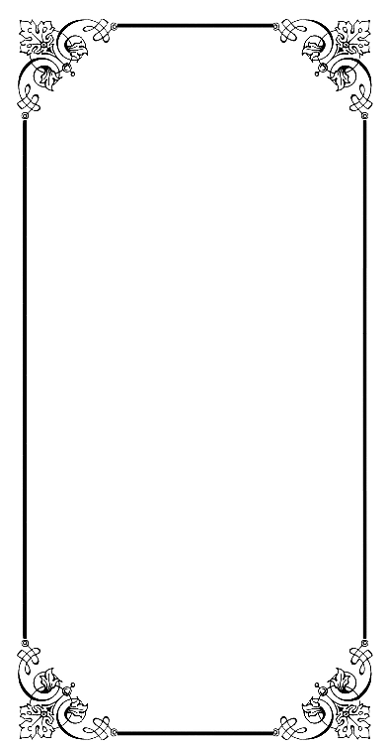 BenedictionL:	Now the God of Peace, who brought again from the dead our Lord Jesus Christ, the Great Shepherd of the Sheep, with the blood of the eternal Covenant, make you perfect in every good thing to do his will, working in us that which is well-pleasing in his sight, through Jesus Christ to whom be glory, for ever and ever.L:	THE PEACE OF GOD, which passes all understanding, keep your hearts and minds in the knowledge and love of God and of his Son Jesus Christ, our Lord.

And the blessing of God Almighty, the Father, the Son and the Holy Spirit, be amongst you and remain with you always.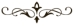 Methodist Church in the Caribbean 
and the Americas (MCCA)Jamaica DistrictDISTRICT THEME:“Spreading Scriptural Holiness to Reform the Nation…Beginning with Me”Sub Theme “Building a Resilient People: Church, 
Community and Nation”METHODIST VOICES IN WORD AND SONGTELEVISION MINISTRY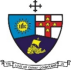 17th Lord’s Day after PentecostSunday, October 2, 2022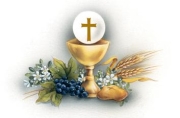 SERVICE OF WORD 
AND SACRAMENT       	Officiating Clergy:Preacher: 	Rev’d Dr. Oral Thomas 			(President, United Theological College  	  of the West Indies – UTCWI)Liturgist: 	Bishop Christine Gooden Benguche
  (District President)Organist:		Sis. Melrose Davies	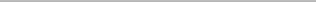                  District Bishop:  Rev’d Christine Gooden- Benguche                 District Conference Secretary:  Rev’d Dr. Wayneford McFarlaneA warm welcome to all worshippers! Choristers:Choristers:Sis. Yvonne BrownSis. Marie MillerSis. Lucette CargillSis. Yvonne PattersonSis. Valerie Hinds Bro. Nigel Haye